Instrument klawiszowy Yamaha motif xf6Rok zakupu: 2017, zakupiony za 9 000,00 zł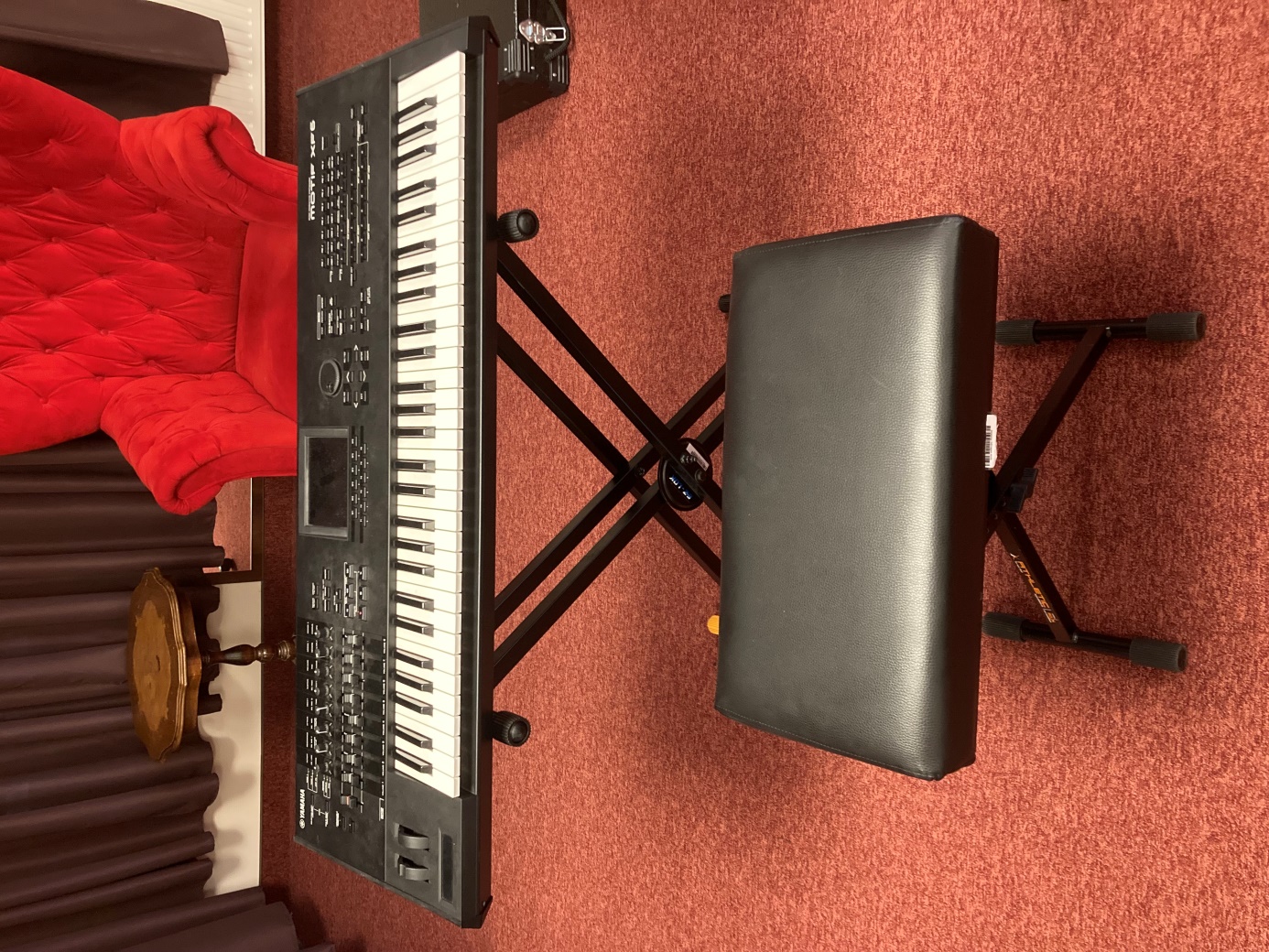 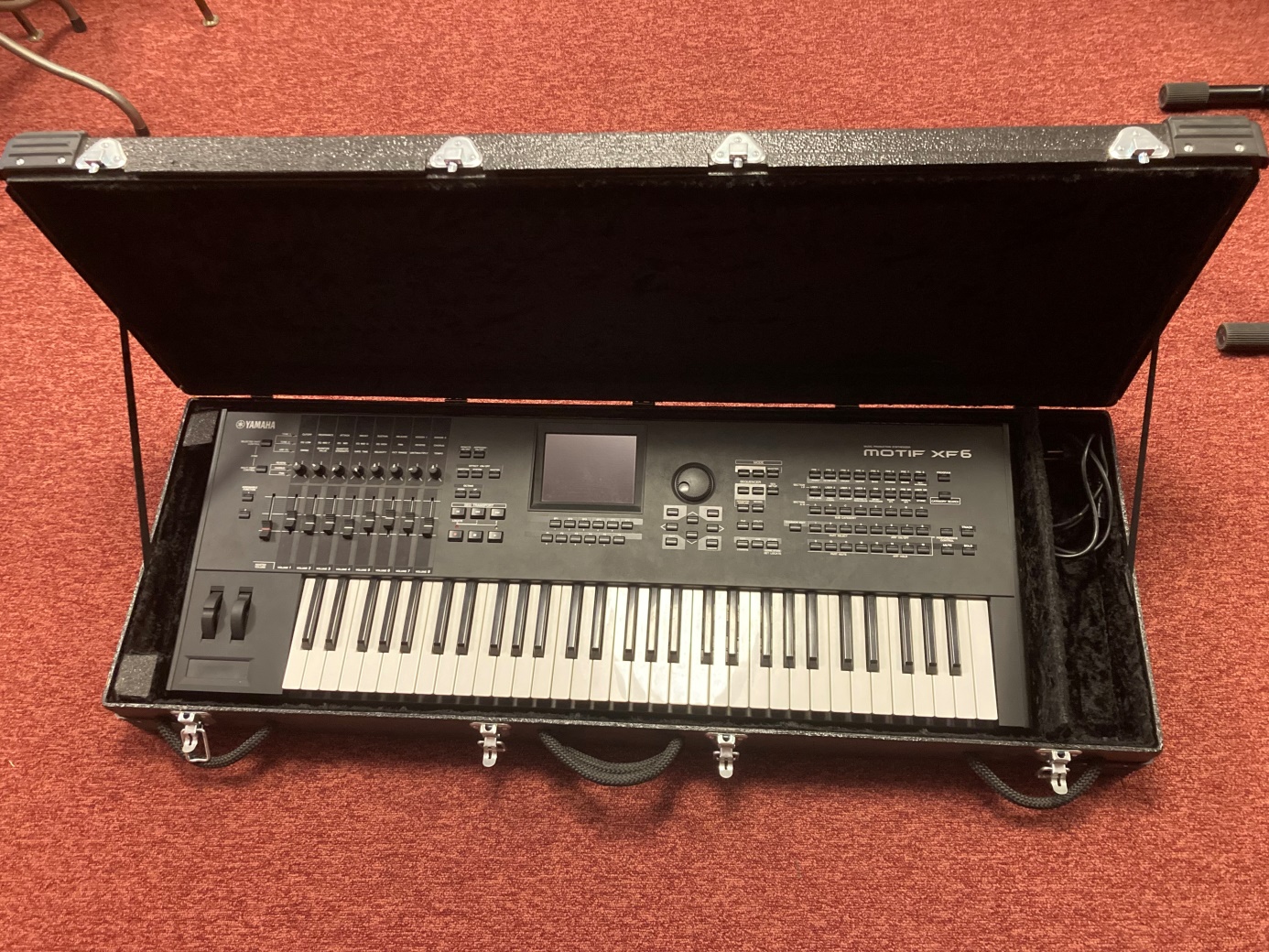 StatywRok zakupu: 2017, zakupiony za 165,00 zł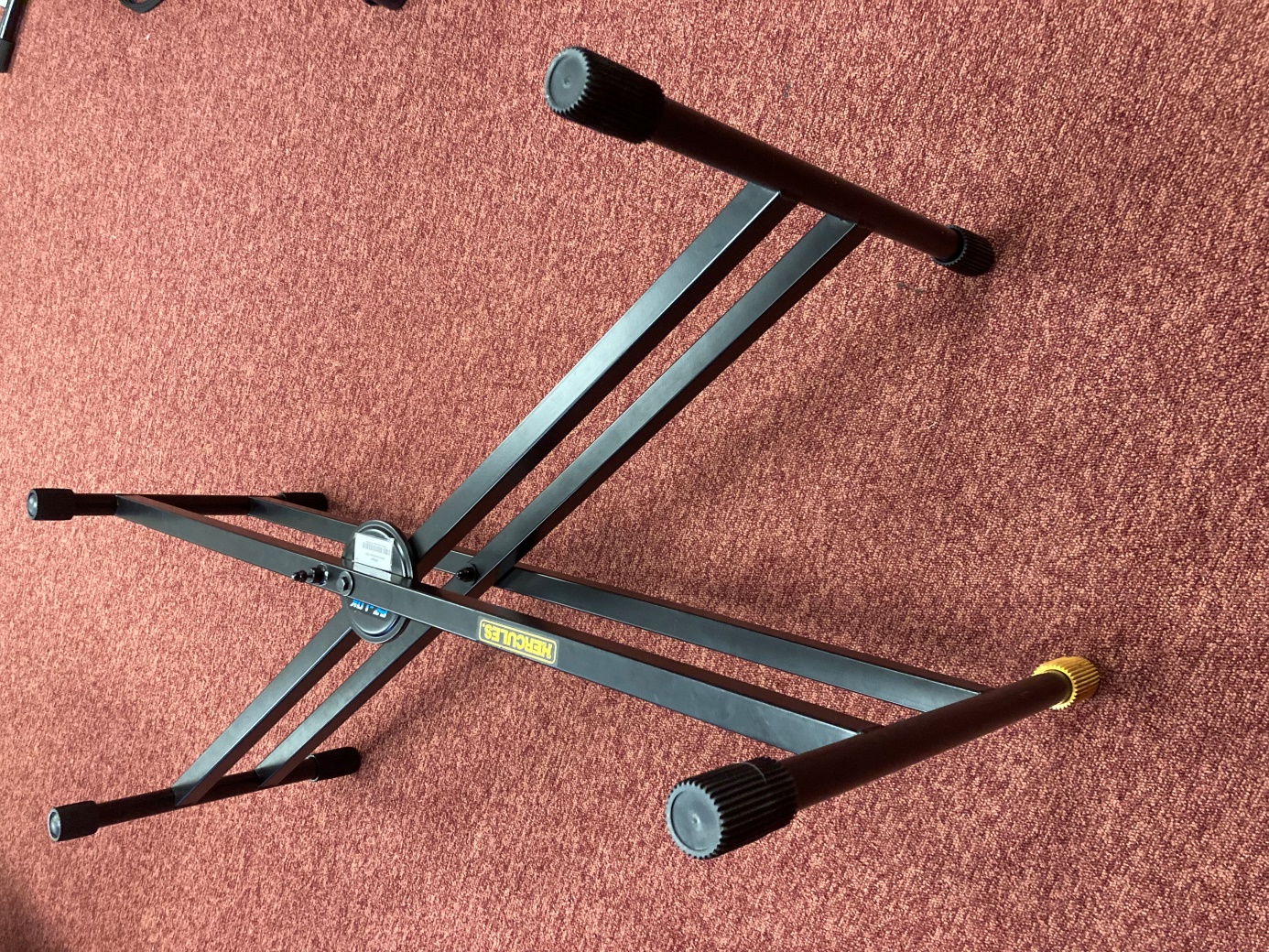 Futerał - Rok zakupu: 2018, zakupiony za 370,00 zł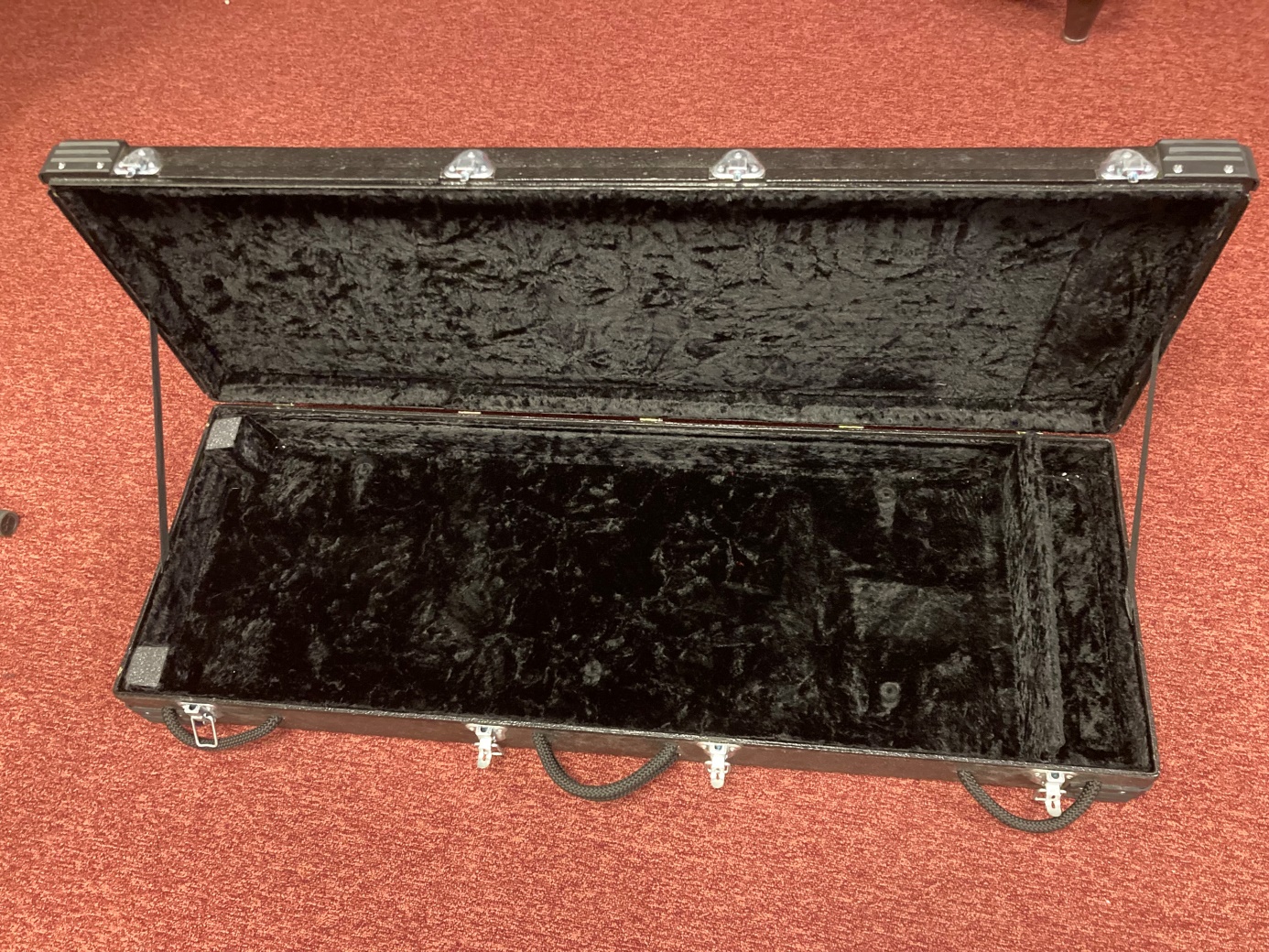 Ławka - Rok zakupu: 2017, zakupiona za 115,01 zł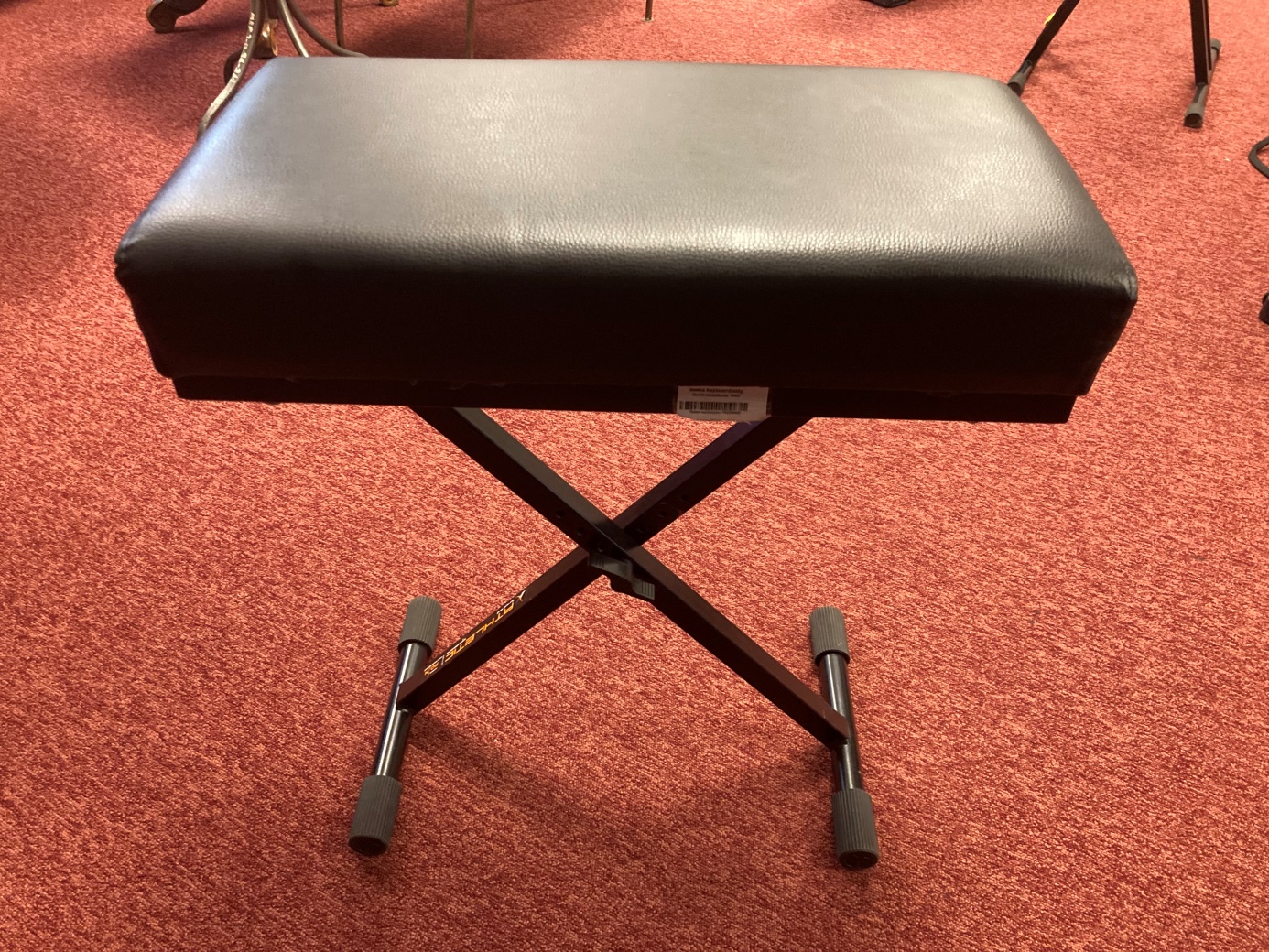 